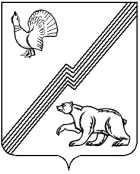 АДМИНИСТРАЦИЯ ГОРОДА ЮГОРСКАХанты-Мансийского автономного округа - ЮгрыПОСТАНОВЛЕНИЕот 05 мая 2021 года								        № 669-п
О внесении изменений  в постановлениеадминистрации города Югорскаот 26.08.2019 № 1891 «Об утвержденииадминистративного регламента предоставления муниципальной услуги«Бесплатная передача в собственностьграждан Российской Федерации занимаемых ими жилых помещений в муниципальном жилищном фонде(приватизация жилых помещений)»В соответствии с Федеральным законом от 27.07.2010 № 210-ФЗ            «Об организации предоставления государственных и муниципальных услуг», постановлением администрации города Югорска от 21.09.2018 № 2582               «О порядке разработки и утверждения административных регламентов предоставления муниципальных услуг»:1. Внести в приложение к постановлению администрации города Югорска от 26.08.2019 № 1891 «Об утверждении административного регламента предоставления муниципальной услуги «Бесплатная передача в собственность граждан Российской Федерации занимаемых ими жилых помещений в муниципальном жилищном фонде (приватизация жилых помещений)» (с изменениями от 28.12.2020 № 1991) следующие изменения:1.1. Дополнить пунктом 1.1 следующего содержания:«1.1. Муниципальная услуга предоставляется с предварительного разрешения органов опеки и попечительства:- на приватизацию недвижимого имущества без участия подопечного или несовершеннолетнего лица;- на приватизацию недвижимого имущества в собственность несовершеннолетних (в случае, если приватизируются жилые помещения, в которых проживают исключительно несовершеннолетние).».1.2. В пункте 2 слова «город Югорск» заменить словами «Югорск Ханты-Мансийского автономного округа- Югры».1.3. Абзац восьмой пункта 3 признать утратившим силу.1.4. Слова по тексту «и регионального порталов», «или региональном портале» заменить словом «портала» в соответствующем падеже.1.5. В пункте 12:1.5.1. Подпункт 4 дополнить словами «; в отношении отдела записи актов гражданского состояния администрации города Югорска: https://adm.ugorsk.ru/about/gospolnomochiya/zags/».1.5.2. Дополнить подпунктом 6 следующего содержания:«6) Бюджетного учреждения Ханты-Мансийского автономного округа - Югры «Центр имущественных отношений»: https://cio-hmao.ru/.».1.6. Абзац второй пункта 15 после слов «Кадастровая палата,» дополнить словами «отдел записи актов гражданского состояния администрации города Югорска, бюджетное учреждение Ханты-Мансийского автономного округа - Югры «Центр имущественных отношений»,».1.7. В пункте 20:1.7.1. Подпункт 2 изложить в следующей редакции:«2) документы, удостоверяющие личность заявителя и проживающих с ним членов семьи;».1.7.2. Подпункт 3 изложить в следующей редакции:«3) свидетельства о государственной регистрации актов гражданского состояния, выданные компетентными органами иностранного государства, и их нотариально удостоверенный перевод на русский язык;». 1.7.3. Подпункты 5, 8, 9 исключить.1.7.4. Подпункт 10 изложить в следующей редакции:10) документы, подтверждающие место и период(ы) проживания заявителя(ей), изменявших место жительства после 04.07.1991 (документ, подтверждающий регистрацию за пределами города Югорска: решение суда об установлении факта, имеющего юридическое значение, документы о трудовой деятельности, трудовом стаже (за периоды до 01.01.2020),  вид на жительство, удостоверение беженца).».1.8. Пункт 21 дополнить подпунктами 4, 5 следующего содержания:«4) сведения о наличии (отсутствии) зарегистрированных прав собственности на имеющиеся и (или) имевшиеся объекты недвижимого имущества, которые приобретены путем приватизации до 02.11.1998;5) сведения о рождении ребенка, содержащиеся в Едином государственном реестре записей актов гражданского состояния.».1.9. Дополнить пунктами 25.1, 25.2 следующего содержания:«25.1. Сведения, предусмотренные подпунктом 4 пункта 21 настоящего административного регламента, предоставляются Бюджетным учреждением Ханты-Мансийского автономного округа - Югры «Центр имущественных отношений». Информация об учреждении указана подпункте 6 пункта 12 настоящего административного регламента.25.2. Сведения, предусмотренные подпунктом 5 пункта 21 настоящего административного регламента, находятся в распоряжении отдела записи актов гражданского состояния администрации города Югорска. Информация об органе указана подпункте 4 пункта 12 настоящего административного регламента.».1.10. Пункт 34 дополнить подпунктом 4 следующего содержания:«4) отсутствие предварительного разрешения органов опеки и попечительства в случаях, предусмотренных пунктом 1.1 настоящего административного регламента.».1.11. В пункте 44:1.11.1. Абзац четвертый изложить в следующей редакции:«- прием заявления о предоставлении муниципальной услуги и документов к нему, передача документов в Управление;».1.11.2. Абзац пятый признать утратившим силу.1.12. В пункте 47:1.12.1. В абзаце первом слова «или в МФЦ» исключить.1.12.2. Абзацы шестой, двенадцатый признать утратившими силу.1.13. Пункт 49 дополнить абзацем следующего содержания:«В случае указания заявителем о выдаче результата предоставления муниципальной услуги в МФЦ (отображается в заявлении о предоставлении муниципальной услуги), специалист Управления в день регистрации документов, являющихся результатом предоставления муниципальной услуги, обеспечивает их передачу в МФЦ.».1.14. В пункте 50:1.14.1. В абзацах первом, четвертом слова «или работнику МФЦ», «или работник МФЦ» соответственно исключить.1.14.2. Абзац двенадцатый признать утратившим силу.1.15. В пункте 67 слова «и проектного управления администрации города Югорска» заменить словами «Ханты-Мансийского автономного округа- Югры».1.16. Абзац второй пункта 69 признать утратившим силу.1.17. В абзаце третьем пункта 71 слова «, муниципального автономного учреждения «Многофункциональный центр предоставления государственных и муниципальных услуг» и его работников» исключить.1.18. После заголовка приложения 1 к административному регламенту:1.18.1. В абзаце первом слова «город Югорск» заменить словами «Югорск Ханты-Мансийского автономного округа - Югры».1.18.2. После абзаца двенадцатого дополнить словами следующего содержания:«Предварительное разрешение органа опеки и попечительства получено __________________________________________________________________(указываются реквизиты, дата и наименование документа) заполняется в случаях, предусмотренных пунктом 1.1 настоящего административного регламента_____________________________________________________________________________________________________».2. Опубликовать постановление в официальном печатном издании города Югорска и разместить на официальном сайте органов местного самоуправления города Югорска. т3. Настоящее постановление вступает в силу после его официального опубликования.Глава города Югорска					 	      А.В. Бородкин